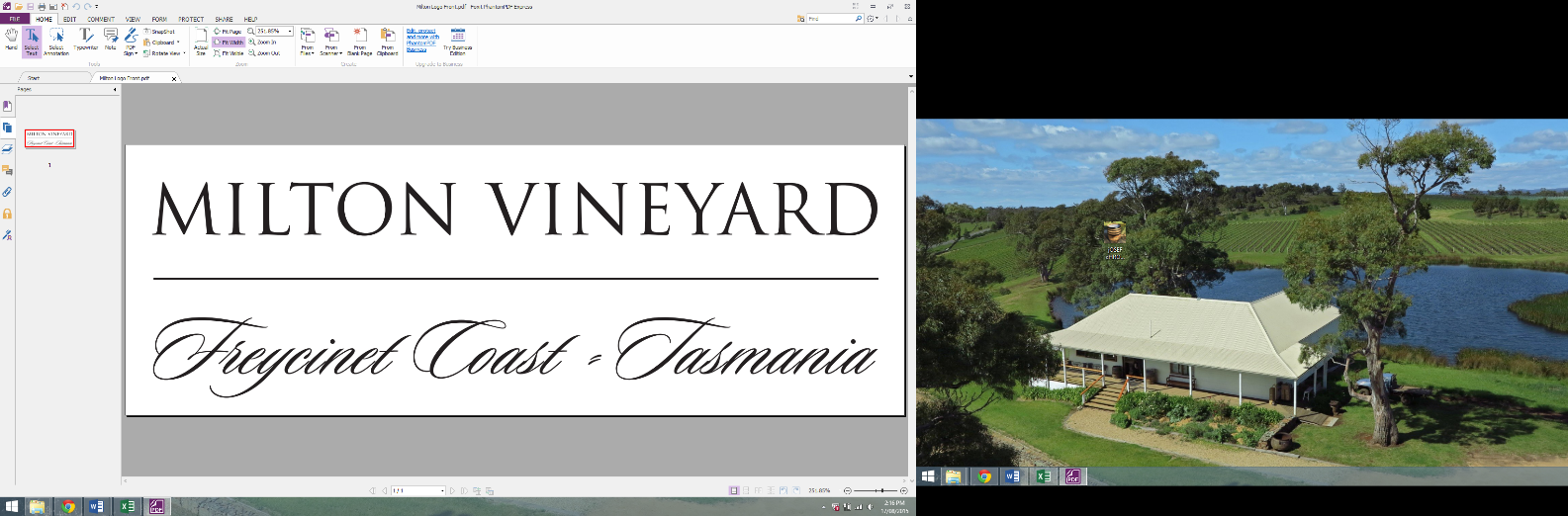 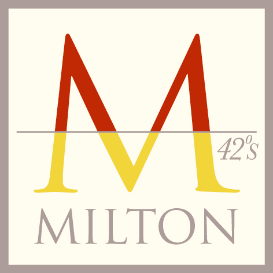 Delivery DetailsPayment DetailsPlease return by: Email back to:   wine@miltonvineyard.com.au, or,Fax to: (03) 6257 8297, or,Calling: (03) 6257 8298, or,You can also order online at www.miltonvineyard.com.au2010 Sparkling$38.002013 Sparkling Laura$32.00   2015 Riesling$25.002015 Pinot Gris$25.00   2015 Gewurztraminer$25.002015 Rose$24.002014 Pinot Noir$35.002014 Iced Gewurztraminer$30.002014 Iced Riesling$30.00Freight 6 or 12 bottles only Mixed or Straight varietiesTAS FREE, VIC/NSW $15, ACT/SA/QLD $25, WA $30, NT $356 or12TotalName:Address:Suburb:State:Postcode:Phone:Email:Name on Card:Card Number:Expiry Date: